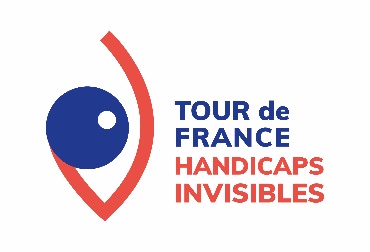 							Communiqué de presse 							Paris, le 3 mai 2023 FIPHFP lance le Tour de France des Handicaps Invisibles Afin de sensibiliser les acteurs publics à l’emploi de personnes en situation de handicap invisible et d’améliorer la prise en compte de ces pathologies complexes, le FIPHFP organise, sur 2023 et 2024, un Tour de France des Handicaps Invisibles. Dans chacune des régions de France, ce Tour de France propose une demi-journée de tables rondes, de témoignages et d’échanges adaptés à chaque territoire. Chaque étape sera l’occasion de faire un focus sur une typologie de handicap invisible avec l’intervention d’un grand témoin. Les handicaps invisibles sont particulièrement complexes et multiples dans leurs formes et dans les situations qu'ils recouvrent. Chaque pathologie possède des impacts différents sur la vie professionnelle et nécessite, par conséquent, des modalités d’accompagnement spécifiques. Pour améliorer la prise en compte de ces pathologies, le FIPHFP, en partenariat avec Acteurs Publics, entend mobiliser les employeurs publics et leurs partenaires pour un meilleur accompagnement de la diversité de ces situations. Lors de la préparation de cet événement, la Directrice Générale Marine Neuville soulignait : « Ce Tour de France doit permettre au FIPHFP d’attirer l’attention sur un sujet parfois méconnu des acteurs publics. Nous nous déplacerons dans chaque région pour porter ce thème qui nous tient à cœur ; nous serons présents pour aider les employeurs à en connaitre les enjeux, à engager des démarches proactives et améliorer la prise en compte de ces handicaps. Nous nous mobiliserons pour les aider à déployer une approche individualisée d’insertion et de maintien des personnes souffrants de tels troubles, encore beaucoup trop souvent mésestimés. »Première étape en Normandie à Caen jeudi 11 mai 2023Dès jeudi 11 mai, de 14 à 17h30, la première étape de ce Tour de France des Handicaps invisibles se tiendra en Normandie (à Caen), autour de la thématique de la dépression sévère, des troubles bipolaires et de la schizophrénie.Une demi-journée de tables rondes, de témoignages et d’échanges permettra d’informer et de sensibiliser les acteurs publics normands, d’adapter et de favoriser l’emploi des personnes en situation de handicap invisible.Durant la ½ journée seront ainsi abordés les sujets suivants : Le handicap psychique : de quoi parle-t-on ? Les différents acteurs de la prise en charge du handicap psychique ; Le handicap psychique et l’emploi dans la Fonction publique. Des stands permettront aussi de générer des Rencontres entre acteurs et partenaires.A l’issue de cette rencontre, le Conseil Départemental du Calvados et le FIPHFP                       signeront une convention qui confirme l’engagement en faveur de l’insertion et du maintien dans l’emploi des agents en situation de handicap en présence de Madame Sylvie Lenourrichel, Vice-présidente du Comité Départemental du Calvados.Calendrier et thématiques du Tour de France des Handicaps invisibles dans les régions2023Jeudi 11 mai 2023 en Normandie – Dépression sévère / Troubles bipolaires / SchizophrénieJeudi 22 juin 2023 en Auvergne-Rhône-Alpes – Troubles de l’autismeJeudi 27 juin 2023 en Corse – Troubles DysJeudi 5 septembre 2023 en Provence Alpes Côte d’Azur – CancersMardi 26 septembre 2023 en Centre Val de Loire – Déficit visuel : KératocôneJeudi 19 octobre 2023 dans les Hauts-de-France – CancersMercredi 6 décembre 2023 en Occitanie – Les troubles de l’autisme2024Mardi 16 janvier 2024 en Guadeloupe – DrépanocytoseMercredi 17 janvier 2024 en Martinique – DiabèteMardi 23 janvier 2024 en Guyane – TMSJeudi 25 janvier 2024 en Ile-de-France – Handicap psychique, troubles cognitifs et troubles du spectre de l’autismeJeudi 14 mars 2024 en Pays-de-la-LoireJeudi 16 mai 2024 en Grand EstJeudi 11 juillet 2024 en Nouvelle-AquitaineJeudi 26 septembre 2024 à la Réunion – DiabèteMardi 1er octobre 2024 à Mayotte – DiabèteJeudi 17 octobre 2024 en Bretagne – DYS et ÉpilepsieJeudi 5 décembre 2024 en Bourgogne-Franche-ComtéA propos de FIPHFPCréé en 2006 dans la foulée de la loi de 2005, le Fonds pour l’insertion des personnes en situations de handicap œuvre pour l’insertion professionnelle des personnes handicapées dans les trois versants de la Fonction publique (FIPPHFP). C’est un acteur essentiel qui apporte des réponses concrètes et efficaces dans le champ de l’insertion et du maintien en emploi des personnes en situation de handicaps. Doté d’un budget annuel de 200 millions d’euros, il finance, impulse et aide les employeurs publics dans la réalisation de leurs politiques d’inclusion professionnelles. Ainsi en 2022, plus de 34 000 recrutements ont été réalisés et plus de 8 000 personnes ont été maintenues en emploi grâce au fonds, le taux d’emploi dans la Fonction publique continuant à progresser pour atteindre 5,45%. Aujourd’hui, plus de 1,1 million de personnes en situation de handicap sont en emploi. C’est la première fois que ce seuil est atteint. Elles sont plus de 850 000 en poste dans le secteur privé et 260 095 à occuper un emploi dans la Fonction publique.Contacts PresseImage SeptFanny Auverny - 06 07 18 59 42 – fauverny@image7.frCharlotte Le Barbier – 06 78 37 27 60 - clebarbier@image7.fr